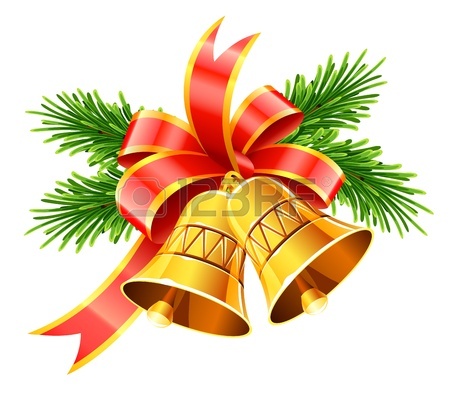 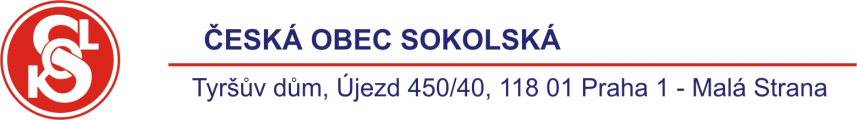 (podmínkou účasti je členství v ČOS)Termín:		NEDĚLE   4. prosince 2016  Místo:			Praha 1, Tyršův dům, Újezd 450, - tělocvična T1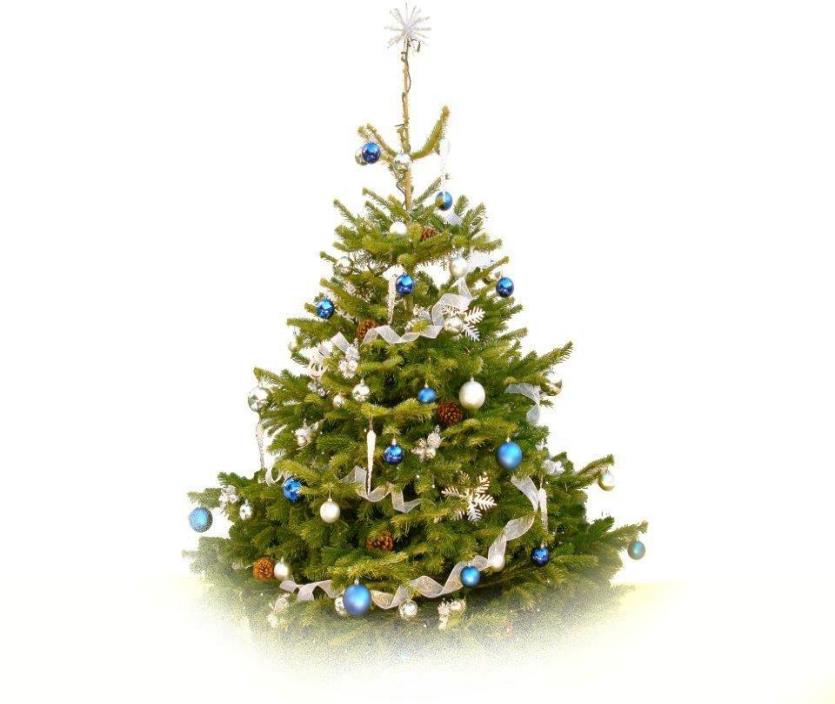 Pořadatel: 		Odbor všestrannosti ČOS, komise zdravotní tělesné výchovy Podmínky účasti:      1/ úhrada účastnického poplatku 2/ odevzdání malého zabaleného anonymního dárku    do Mikulášova košíkuPrezence:		od 9:00 do 9:45 hod. Program:		od 10:00 hod. do cca 15:30 hod. motivační rozcvička   program		 hrátky a variace na vánoční motivy   je sestavený	 tance a tanečky, PET RYTMIC    speciálně		 dílna pro šikovné ruce, řada překvapení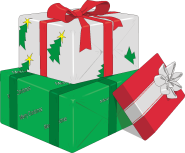 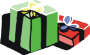 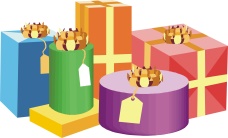 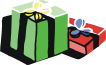    pro tuto akci	 … a něco navíc 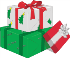 			 možná přijde i Mikuláš Lektoruje:		osvědčený tým cvičitelů a cvičitelek OV ČOS Poplatek:		účastnický poplatek je 150,-Kč/osobu (technické zabezpečení akce)	Hradí se u prezence (připravte si „akorát“)Cestovné:		na vlastní náklady nebo na náklady vysílající složkyUbytování:	lze zajistit z 3. na 4. prosince v hostelu Tyršova domu, pouze dle požadavku uvedeném v přihlášce - ubytování (225,-Kč/noc) hradí účastník při příjezdu v recepci hosteluStravování:		není zajištěno. V Tyršově domě jsou automaty na teplé a studené nápojeOsvědčení: 		každý účastník v závěru programu obdrží Pamětní listZávaznou přihlášku zašlete do 25. listopadu 2016, 				ale pozor: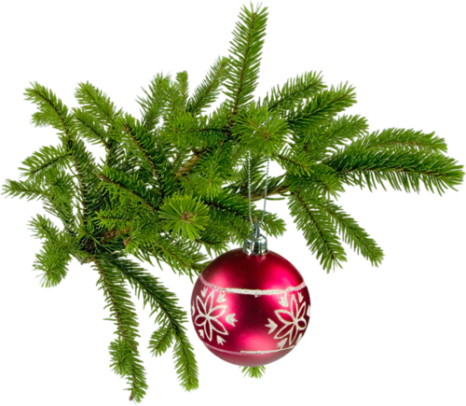 		v minulosti byl o tuto akci vždy velký zájem. Počet účastníků je 	z kapacitních důvodů omezen. Datum uzávěrky přihlášek je tedy 	pouze orientační. Přihlášky řadíme dle data doručení. 	Tvá účast je možná až po potvrzení z naší strany (asi týden před 	akcí)  – současně zašleme další podrobnější informace. 	V přihlášce proto nezapomeň doplnit svou e-mailovou adresu 	a telefon.Přihlášky na adresu:    	jkucera@sokol.eupřípadně poštou:		Odbor všestrannosti ČOS – k rukám J. Kučery                                  		Tyršův dům, Újezd 450, 118 01 Praha 1            Informace: 		 	tel. 257 007 346 Poznámka:			Tato akce není organizována jako sraz župních vedoucích cvičitelů,             			takže počet účastníků za župu není ničím omezen 	Těšíme se na vásNAZDAR!		Ludmila Raková v.r.					Jarek Kučera v.r.					místonáčelnice ČOS					1. místonáčelník ČOS 								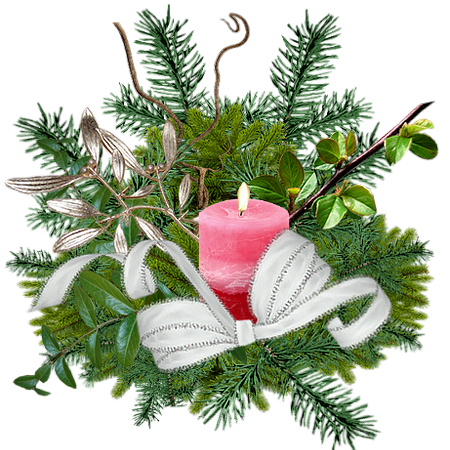 Na župy odesláno elektronicky 2. 11. 2016